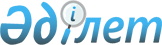 2011-2013 жылдарға арналған облыстық бюджет туралы облыстық мәслихаттың 2010 жылғы 13 желтоқсандағы № 29/331 шешіміне өзгерістер енгізу туралыМаңғыстау облыстық мәслихатының 2011 жылғы 27 қазандағы № 38/444 шешімі. Маңғыстау облысының Әділет департаментінде 2011 жылғы 02 қарашада № 2111 тіркелді

      Қазақстан Республикасының 2008 жылғы 4 желтоқсандағы Бюджет кодексіне және Қазақстан Республикасының 2011 жылғы 24 қазандағы № 1203 «2011 - 2013 жылдарға арналған республикалық бюджет туралы» Қазақстан Республикасы Заңын іске асыру туралы» Қазақстан Республикасы Үкіметінің Қаулысына сәйкес облыстық мәслихат ШЕШІМ ЕТТІ:



      1. «2011 - 2013 жылдарға арналған облыстық бюджет туралы» облыстық мәслихаттың 2010 жылғы 13 желтоқсандағы № 29/331 шешіміне (нормативтік құқықтық кесімдерді мемлекеттік тіркеу Тізілімінде № 2091 болып тіркелген, «Маңғыстау» газетінің 2010 жылғы 25 желтоқсандағы № 213 санында жарияланған) мына өзгерістер енгізілсін:



      2011 жылға арналған облыстық бюджет 1 - қосымшаға сәйкес мына көлемде бекітілсін:



      1) кірістер – 72 155 845 мың теңге, оның ішінде:

      салықтық түсімдер бойынша – 36 067 831 мың теңге;

      салықтық емес түсімдер бойынша – 2 321 014 мың теңге;

      негізгі капиталды сатудан түсетін түсімдер – 1 522 мың теңге;

      трансферттердің түсімдері бойынша – 33 765 478 мың теңге;



      2) шығындар – 71 739 193 мың теңге;



      3) таза бюджеттік кредиттеу – 3 081 472 мың теңге, оның ішінде:

      бюджеттік кредиттер – 3 772 329 мың теңге;

      бюджеттік кредиттерді өтеу – 690 847 мың теңге;



      4) қаржы активтерімен операциялар бойынша сальдо – 1 093 394 мың теңге, оның ішінде:

      қаржы активтерін сатып алу – 1 094 659 мың теңге;

      мемлекеттің қаржы активтерін сатудан түсетін түсімдер – 1 265 мың теңге:



      5) бюджет тапшылығы (профициті) – 3 758 224 мың теңге;



      6) бюджет тапшылығын қаржыландыру (профицитін пайдалану) – 3 758 224 мың теңге.



      2 - тармақта:

      1) тармақшада:

      «Бейнеу ауданына» «99,8» сандары «100,0» сандарымен ауыстырылсын;

      «Қарақия ауданына» «78,9» сандары «54,0» сандарымен ауыстырылсын;

      «Маңғыстау ауданына» «83,2» сандары «100,0» сандарымен ауыстырылсын;

      «Түпқараған ауданына» «22,2» сандары «5,9» сандарымен ауыстырылсын;

      «Ақтау қаласына» «11,7» сандары «6,8» санымен ауыстырылсын.

      «Жаңаөзен қаласына» «64,3» сандары «63,6» санымен ауыстырылсын.



      2) тармақшада:

      «Түпқараған ауданына» «100,0» сандары «0» санымен ауыстырылсын;



      3) тармақшада:

      «Түпқараған ауданына» «100,0» сандары «0» санымен ауыстырылсын;



      5) тармақшада:

      «Түпқараған ауданына» «100,0» сандары «0» санымен ауыстырылсын;



      6) тармақшада:

      «Бейнеу ауданына» «99,8» сандары «100,0» сандарымен ауыстырылсын;

      «Қарақия ауданына» «78,9» сандары «53,9» сандарымен ауыстырылсын;

      «Маңғыстау ауданына» «83,4» сандары «100,0» сандарымен ауыстырылсын;

      «Түпқараған ауданына» «25,0» сандары «6,0» сандарымен ауыстырылсын;

      «Ақтау қаласына» «11,7» сандары «6,7» санымен ауыстырылсын.

      «Жаңаөзен қаласына» «64,3» сандары «61,6» санымен ауыстырылсын.



      8 - тармақта:

      «295 556» саны «333 751» санымен ауыстырылсын;



      2. Осы шешім 2011 жылдың 1 қаңтарынан бастап қолданысқа енгізіледі.      Сессия төрағасы                         Ж. Нұрмұханов      Облыстық

      мәслихат хатшысы                        Б. Жүсіпов      «КЕЛІСІЛДІ»

      «Маңғыстау облысының

      экономика және бюджеттік

      жоспарлау басқармасы»

      мемлекеттік мекемесінің бастығы

      Х. Нұрғалиева

      27 қазан 2011 ж.

Облыстық мәслихаттың

2011 жылғы 27 қазандағы

№ 38/444 шешіміне

1 - ҚОСЫМША 2011 жылға арналған облыстық бюджет
					© 2012. Қазақстан Республикасы Әділет министрлігінің «Қазақстан Республикасының Заңнама және құқықтық ақпарат институты» ШЖҚ РМК
				Сан
Сын
Кіші сын
Ерек
Атауы
Сомасы, мың теңге
1
2
3
1.КІРІСТЕР72 155 8451САЛЫҚТЫҚ ТҮСІМДЕР36 067 83101Табыс салығы16 934 7032Жеке табыс салығы16 934 70303Әлеуметтік салық15 211 5531Әлеуметтік салық15 211 55305Тауарларға, жұмыстарға және қызметтерге салынатын iшкi салықтар3 921 5753Табиғи және басқа ресурстарды пайдаланғаны үшін түсетін түсімдер3 920 7094Кәсiпкерлiк және кәсiби қызметтi жүргiзгенi үшiн алынатын алымдар8662САЛЫҚТЫҚ ЕМЕС ТҮСІМДЕР2 321 01401Мемлекеттік меншіктен түсетін кірістер42 6461Мемлекеттік кәсіпорындардың таза кірісі бөлігінің түсімдері2 6964Мемлекеттік меншіктегі заңды тұлғаларға қатысу үлесіне кірістер4 4525Мемлекет меншігіндегі мүлікті жалға беруден түсетін кірістер22 0007Мемлекеттік бюджеттен берілген кредиттер бойынша сыйақылар13 49802Мемлекеттік бюджеттен қаржыландырылатын мемлекеттік мекемелердің тауарларды (жұмыстарды, қызметтерді) өткізуінен түсетін түсімдер6101Мемлекеттік бюджеттен қаржыландырылатын мемлекеттік мекемелердің тауарларды (жұмыстарды, қызметтерді) өткізуінен түсетін түсімдер61004Мемлекеттік бюджеттен қаржыландырылатын, сондай-ақ, Қазақстан Республикасы Ұлттық Банкінің бюджетінен (шығыстар сметасынан) ұсталатын және қаржыландырылатын мемлекеттік мекемелер салатын айыппұлдар, өсімпұлдар, санкциялар, өндіріп алулар29 3841Мұнай секторы ұйымдарынан түсетін түсімдерді қоспағанда, мемлекеттік бюджеттен қаржыландырылатын, сондай-ақ, Қазақстан Республикасы Ұлттық Банкінің бюджетінен (шығыстар сметасынан) ұсталатын және қаржыландырылатын мемлекеттік мекемелер салатын айыппұлдар29 38406Басқа да салықтық емес түсiмдер2 248 3741Басқа да салықтық емес түсiмдер2 248 3743НЕГІЗГІ КАПИТАЛДЫ САТУДАН ТҮСЕТІН ТҮСІМДЕР1 52201Мемлекеттік мекемелерге бекітілген мемлекеттік мүлікті сату1 5221Мемлекеттік мекемелерге бекітілген мемлекеттік мүлікті сату1 5224ТРАНСФЕРТТЕР ТҮСІМІ33 765 47801Төмен тұрған мемлекеттік басқару органдарынан алынатын трансферттер2 516 2462Аудандық (қалалық) бюджеттерден трансферттер2 516 24602Мемлекеттік басқарудың жоғары тұрған органдарынан түсетін трансферттер31 249 2321Республикалық бюджеттен түсетін трансферттер31 249 232Ф. топ
Әкімші
Бағ
Кіші бағ
Атауы
Сомасы, мың теңге
1
2
3
2. ШЫҒЫНДАР71 739 19301Жалпы сипаттағы мемлекеттік қызметтер1 381 411110Облыс мәслихатының аппараты40 907001Облыс мәслихатының қызметін қамтамасыз ету жөніндегі қызметтер40 907282Облыстың тексеру комиссиясы22 439001Облыстың тексеру комиссиясының қызметін қамтамасыз ету бойынша көрсетілетін қызметтер22 439120Облыс әкімінің аппараты1 132 452001Облыс әкімінің қызметін қамтамасыз ету280 884002Ақпараттық жүйелер құру352 881003Жеке және заңды тұлғаларға "жалғыз терезе" қағидаты бойынша мемлекеттік қызметтер көрсететін халыққа қызмет орталықтарының қызметін қамтамасыз ету73 378004Мемлекеттік органдардың күрделі шығыстары425 309257Облыстың қаржы басқармасы87 321001Жергілікті бюджетті атқару және коммуналдық меншікті басқару саласындағы мемлекеттік саясатты іске асыру жөніндегі қызметтер78 425009Коммуналдық меншікті жекешелендіруді ұйымдастыру3 210010Коммуналдық меншікке түскен мүлікті есепке алу, сақтау, бағалау және сату5 490014Мемлекеттік органдарды материалдық-техникалық жарақтандыру196258Облыстың экономика және бюджеттік жоспарлау басқармасы98 292001Экономикалық саясатты, мемлекеттік жоспарлау жүйесін қалыптастыру мен дамыту және облысты басқару саласындағы мемлекеттік саясатты іске асыру жөніндегі қызметтер97 317005Мемлекеттік органдардың күрделі шығыстары97502Қорғаныс47 271250Облыстың жұмылдыру дайындығы, азаматтық қорғаныс, авариялар мен дүлей зілзалардың алдын алуды және жоюды ұйымдастыру басқармасы47 271001Жергілікті деңгейде жұмылдыру дайындығы, азаматтық қорғаныс, авариялар мен дүлей апаттардың алдын алуды және жоюды ұйымдастыру саласындағы мемлекеттік саясатты іске асыру жөніндегі қызметтер23 051003Жалпыға бірдей әскери міндетті атқару шеңберіндегі іс-шаралар7 400004Облыстық ауқымдағы азаматтық қорғаныстың іс-шаралары5 000005Облыстық ауқымдағы жұмылдыру дайындығы және жұмылдыру1 540009Мемлекеттік органдардың күрделі шығыстары10 28003Қоғамдық тәртіп, қауіпсіздік, құқық, сот, қылмыстық-атқару қызметі3 129 590252Облыстық бюджеттен қаржыландырылатын атқарушы ішкі істер органы2 938 990001Облыс аумағында қоғамдық тәртіпті және қауіпсіздікті сақтауды қамтамасыз ету саласындағы мемлекеттік саясатты іске асыру жөніндегі қызметтер2 509 438003Қоғамдық тәртіпті қорғауға қатысатын азаматтарды көтермелеу1 829006Мемлекеттік органдардың күрделі шығыстары234 785013Белгілі тұратын жері және құжаттары жоқ адамдарды орналастыру қызметтері45 328014Әкімшілік тәртіппен тұткындалған адамдарды ұстауды ұйымдастыру66 139015Қызмет жануарларын ұстауды ұйымдастыру18 760016«Мак» операциясын өткізу2 792019Көші-қон полициясының қосымша штаттық санын материалдық-техникалық жарақтандыру және ұстау, оралмандарды құжаттандыру23 301020Оралмандарды уақытша орналастыру орталығын және Оралмандарды бейімдеу мен біріктіру орталығын материалдық-техникалық жарақтандыру және ұстау36 618271Облыстың құрылыс басқармасы190 600003Ішкі істер органдарының объектілерін дамыту190 60004Білім беру9 622 873252Облыстық бюджеттен қаржыландырылатын атқарушы ішкі істер органы54 547007Кадрлардың біліктілігін арттыру және оларды қайта даярлау54 547253Облыстың денсаулық сақтау басқармасы139 678003Кадрлардың біліктілігін арттыру және оларды қайта даярлау23 209043Техникалық және кәсіптік, орта білімнен кейінгі білім беру мекемелерінде мамандар даярлау116 469260Облыстың туризм, дене шынықтыру және спорт басқармасы721 513006Балалар мен жасөспірімдерге спорт бойынша қосымша білім беру721 513261Облыстың білім беру басқармасы5 050 639001Жергілікті деңгейде білім беру саласындағы мемлекеттік саясатты іске асыру жөніндегі қызметтер54 655002Ақпараттық жүйелер құру1 019003Арнайы білім беретін оқу бағдарламалары бойынша жалпы білім беру363 451005Білім берудің мемлекеттік облыстық мекемелер үшін оқулықтар мен оқу-әдiстемелiк кешендерді сатып алу және жеткізу12 789006Мамандандырылған білім беру ұйымдарында дарынды балаларға жалпы білім беру204 813007Облыстық ауқымда мектеп олимпиадаларын, мектептен тыс іс-шараларды және конкурстар өткізу239 604008Өңірлік жұмыспен қамту және кадрларды қайта даярлау стратегиясын іске асыру шеңберінде білім беру объектілерін күрделі, ағымды жөндеу124 182010Кадрлардың біліктілігін арттыру және оларды қайта даярлау81 642011Балалар мен жеткіншектердің психикалық денсаулығын зерттеу және халыққа психологиялық-медициналық-

педагогикалық консультациялық көмек көрсету70 329012Дамуында проблемалары бар балалар мен жеткіншектердің оңалту және әлеуметтік бейімдеу23 795013Мемлекеттік органдардың күрделі шығыстары850024Техникалық және кәсіптік білім беру ұйымдарында мамандар даярлау1 830 703027Мектепке дейінгі білім беру ұйымдарында мемлекеттік білім беру тапсырыстарын іске асыруға аудандардың (облыстық маңызы бар қалалардың) бюджеттеріне берілетін ағымдағы нысаналы трансферттер819 170029Әдістемелік жұмыс85 972033Жетім баланы (жетім балаларды) және ата-аналарының қамқорынсыз қалған баланы (балаларды) күтіп-ұстауға асыраушыларына ай сайынғы ақшалай қаражат төлемдеріне аудандардың (облыстық маңызы бар қалалардың) бюджеттеріне республикалық бюджеттен берілетін ағымдағы нысаналы трансферттер59 815034Техникалық және кәсіптік білім беретін оқу орындарында оқу-өндірістік шеберханаларды, зертханаларды жаңарты және қайта жабдықтау25 000035Педагогикалық кадрлардың біліктілігін арттыру үшін оқу жабдығын сатып алу28 000042Үйде оқытылатын мүгедек балаларды жабдықпен, бағдарламалық қамтыммен қамтамасыз етуге аудандардың (облыстық маңызы бар қалалардың) бюджеттеріне облыстық бюджеттен берілетін ағымдағы нысаналы трансферттер66 535045Мектеп мұғалімдері мен мектепке дейінгі білім беру мекеме тәрбиешілеріне мамандық дәрежесі үшін үстемақы мөлшерін көбейтуге аудандардың (облыстық маңызы бар қалалардың) бюджеттеріне республикалық бюджеттен берілетін ағымдағы нысаналы трансферттер121 484047Техникалық және кәсіптік білім беретін оқу орындарында кәсіптік оқыту шеберлеріне үстемақы тағайндауға аудандардың (облыстық маңызы бар қалалардың) бюджеттеріне республикалық бюджеттен берілетін ағымдағы нысаналы трансферттер8 495048Аудандардың (облыстық маңызы бар қалалардың) бюджеттеріне негізгі орта және жалпы орта білім беретін мемлекеттік мекемелердегі физика, химия, биология кабинеттерін оқу жабдығымен жарақтандыруға берілетін ағымдағы нысаналы трансферттер102 400052«Жұмыспен қамту 2020» бағдарламасы шеңберінде кадрлардың біліктілігін арттыру, оларды дайындау және қайта даярлау550 735058Аудандардың (облыстық маңызы бар қалалардың) бюджеттеріне бастауыш, негізгі орта және жалпы орта білім беретін мемлекеттік мекемелерде лингафондық және мультимедиалық кабинеттер құруға берілетін ағымдағы нысаналы трансферттер135 201113Жергілікті бюджет ағымдағы нысаналы трансферттер40 000271Облыстың құрылыс басқармасы3 656 496007Білім беру объектілерін салуға және реконструкциялауға аудандар (облыстық маңызы бар қалалар) бюджеттеріне берілетін нысаналы даму трансферттер1 854 177008Білім беру объектілерін салуға және реконструкциялауға аудандар (облыстық маңызы бар қалалар) бюджеттеріне берілетін нысаналы даму трансферттер579 519037Білім беру объектілерін салу және реконструкциялау1 222 80005Денсаулық сақтау12 294 961253Облыстың денсаулық сақтау басқармасы9 402 290001Жергілікті деңгейде денсаулық сақтау саласындағы мемлекеттік саясатты іске жөніндегі қызметтер66 379002Өңірлік жұмыспен қамту және кадрларды қайта даярлау стратегиясын іске асыру шеңберінде денсаулық сақтау объектілерін күрделі, ағымды жөндеу371 873005Жергілікті денсаулық сақтау ұйымдары үшін қанды, оның құрамдарын және дәрілерді өндіру99 527006Ана мен баланы қорғау76 560007Салауатты өмір салтын насихаттау89 705008Қазақстан Республикасында ЖҚТБ індетінің алдын алу және қарсы күрес жөніндегі іс-шараларды іске асыру18 055009Туберкулезден, жұқпалы және психикалық аурулардан және жүйкесі бұзылуынан, соның ішінде жүйкеге әсер ететін заттарды қолданылуымен байланысты зардап шегетін адамдарға медициналық көмек көрсету1 818 716010Республикалық бюджет қаражатынан көрсетілетін медициналық көмекті қоспағанда, халыққа амбулаторлық-емханалық көмек көрсету3 141 657011Жедел және шұғыл көмек көрсету және санитарлық авиация780 240012Қазақстан Республикасының «Саламатты Қазақстан» Денсаулық сақтауды дамытудың 2011-2013 жылдарға арналған мемлекеттік бағдарламасы шеңберінде бас бостандығынан айыру орындарында жазасын өтеп жатқан және босатылған адамдардың арасында АИТВ-жұқпасының алдын алуға арналған әлеуметтік бағдарламаларды іске асыру1 561013Патологоанатомиялық союды жүргізу18 228014Халықтың жекелеген санаттарын амбулаториялық деңгейде дәрілік заттармен және мамандандырылған балалар және емдік тамақ өнімдерімен қамтамасыз ету469 265015Ақпараттық жүйелер құру1 126016Азаматтарды елді мекеннің шегінен тыс емделуге тегін және жеңілдетілген жол жүрумен қамтамасыз ету37 450017Шолғыншы эпидемиологиялық қадағалау жүргізу үшін тест-жүйелерін сатып алу875018Ақпараттық талдау орталықтарының қызметін қамтамасыз ету18 259019Туберкулез ауруларын туберкулез ауруларына қарсы препараттарымен қамтамасыз ету71 872020Диабет ауруларын диабетке қарсы препараттарымен қамтамасыз ету38 905021Онкологиялық ауруларды химия препараттарымен қамтамасыз ету94 712026Гемофилиямен ауыратын ересек адамдарды емдеу кезінде қанның ұюы факторлармен қамтамасыз ету117 269027Халыққа иммунды алдын алу жүргізу үшін вакциналарды және басқа иммундық-биологиялық препараттарды орталықтандырылған сатып алу564 521028Жаңадан iске қосылатын денсаулық сақтау объектiлерiн ұстау0029Облыстық арнайы медициналық жабдықтау базалары20 196033Денсаулық сақтаудың медициналық ұйымдарының күрделі шығыстары1 409 024036Жіті миокард инфаркт сырқаттарын тромболитикалық препараттармен қамтамасыз ету30 034037Жергілікті бюджет қаражаты есебінен денсаулық сақтау ұйымдарының міндеттемелері бойынша кредиттік қарызды өтеу46 281271Облыстың құрылыс басқармасы2 892 671038Денсаулық сақтау объектілерін салу және реконструкциялау2 892 67106Әлеуметтік көмек және әлеуметтік қамсыздандыру1 164 557256Облыстың жұмыспен қамтуды үйлестіру және әлеуметтік бағдарламалар басқармасы853 176001Жергілікті деңгейде облыстың жұмыспен қамтуды қамтамасыз ету және үшін әлеуметтік бағдарламаларды іске асыру саласындағы мемлекеттік саясатты іске асыру жөніндегі қызметтер63 496002Жалпы үлгідегі медициналық-әлеуметтік мекемелерде (ұйымдарда) қарттар мен мүгедектерге арнаулы әлеуметтік қызметтер көрсету112 328003Мүгедектерге әлеуметтік қолдау көрсету45 544004Ақпараттық жүйелер құру1 260013Психоневрологиялық медициналық-әлеуметтік мекемелерде (ұйымдарда) психоневрологиялық аурулар-мен ауыратын мүгедектер үшін арнаулы әлеуметтік қызметтер көрсету184 967014Оңалту орталықтарында қарттарға, мүгедектерге, оның ішінде мүгедек балаларға арнаулы әлеуметтік қызметтер көрсету 37 125015Мүгедектерді оңалтуды жүзеге асыратын мекемелердің (ұйымдардың) қызметтері219 739037Аудандардың (облыстық маңызы бар қалалардың) бюджеттеріне «Жұмыспен қамту 2020» бағдарламасын іске асыруға республикалық бюджеттен берілетін ағымдағы нысаналы трансферттер88 717113Жергілікті бюджеттерден берілетін ағымдағы нысаналы трансферттер100 000261Облыстың білім беру басқармасы280 225015Жетiм балаларды, ата-анасының қамқорлығынсыз қалған балаларды әлеуметтік қамсыздандыру248 053037Әлеуметтік сауықтандыру32 172265Облыстың кәсіпкерлік және өнеркәсіп басқармасы29 806018«Жұмыспен қамту 2020» бағдарламасына қатысушыларды кәсіпкерлікке оқыту29 806271Облыстың құрылыс басқармасы1 350039Әлеуметтік қамтамасыз ету объектілерін салу және реконструкциялау1 35007Тұрғын үй-коммуналдық шаруашылық9 152 067271Облыстың құрылыс басқармасы7 637 675013Коммуналдық шаруашылықты дамытуға аудандар (облыстық маңызы бар қалалар) бюджеттеріне нысаналы даму трансферттер775 049014Аудандардың (облыстық маңызы бар қалалардың) бюджеттеріне мемлекеттік коммуналдық тұрғын үй қорының тұрғын үйлерін салуға және (немесе) сатып алуға республикалық бюджеттен берілетін нысаналы даму трансферттері1 716 808027Аудандардың (облыстық маңызы бар қалалардың) бюджеттеріне инженерлік-коммуникациялық инфрақұрылымды дамытуға, жайластыруға және (немесе) сатып алуға республикалық бюджеттен берілетін нысаналы даму трансферттері4 979 781030Коммуналдық шаруашылық объектілерін дамыту41 237031Аудандардың (облыстық маңызы бар қалалардың) бюджеттеріне инженерлік-коммуникациялық инфрақұрылымды дамытуға, жайластыруға және (немесе) сатып алуға облыстық бюджеттен берілетін нысаналы даму трансферттері120 000056Аудандардың (облыстық маңызы бар қалалардың) бюджеттеріне «Жұмыспен қамту 2020» бағдарламасы шеңберінде инженерлік-коммуникациялық инфрақұрылымды дамытуға республикалық бюджеттен берілетін нысаналы даму трансферттері4 800279Облыстың энергетика және коммуналдық шаруашылық басқармасы1 514 392001Жергілікті деңгейде энергетика және коммуналдық шаруашылық саласындағы мемлекеттік саясатты іске асыру жөніндегі қызметтер45 355008Аудандар (облыстық маңызы бар қалалар) бюджеттеріне инженерлік- коммуникациялық инфрақұрылымды дамыту, орналастыру және (немесе) сатып алу дамытуға арналған нысаналы трансферттері20 000010Сумен жабдықтау жүйесін дамытуға аудандар (облыстық маңызы бар қалалар) бюджеттеріне берілетін нысаналы даму трансферттер1 104 079014Аудандар (облыстық маңызы бар қалалар) бюджеттеріне коммуналдық шаруашылықты дамытуға арналған нысаналы трансферттері344 95808Мәдениет, спорт, туризм және ақпараттық кеңістік3 662 157259Облыстың мұрағат және құжаттама басқармасы117 946001Жергілікті деңгейде мұрағат ісін басқару жөніндегі мемлекеттік саясатты іске асыру жөніндегі қызметтер12 394002Мұрағат қорының сақталуын қамтамасыз ету97 890004Ақпараттық жүйелер құру7 662260Облыстың туризм, дене шынықтыру және спорт басқармасы1 191 570001Дене шынықтыру және спорт басқармасының қызметін қамтамасыз ету29 717003Облыстық деңгейінде спорт жарыстарын өткізу28 153004Әртүрлi спорт түрлерi бойынша облыстық құрама командаларының мүшелерiн дайындау және олардың республикалық және халықаралық спорт жарыстарына қатысуы1 112 616005Ақпараттық жүйелер құру886013Туристік қызметті реттеу20 198262Облыстық мәдениет басқармасы682 614001Жергiлiктi деңгейде мәдениет саласындағы мемлекеттік саясатты іске асыру жөніндегі қызметтер31 529002Ақпараттық жүйелер құру899003Мәдени-демалыс жұмысын қолдау110 201005Тарихи-мәдени мұралардың сақталуын және оған қол жетімді болуын қамтамасыз ету180 420006Өңірлік жұмыспен қамту және кадрларды қайта даярлау стратегиясын іске асыру шеңберінде мәдениет объектілерін күрделі, ағымды жөндеу49 371007Театр және музыка өнерін қолдау268 788008Облыстық кітапханалардың жұмыс істеуін қамтамасыз ету41 406263Облыстың ішкі саясат басқармасы548 386001Жергілікті деңгейде мемлекеттік, ішкі саясатты іске асыру жөніндегі қызметтер161 878003Жастар саясаты саласында өңірлік бағдарламаларды іске асыру63 701007Мемлекеттік ақпараттық саясат жүргізу жөніндегі қызметтер322 807264Облыстың тілдерді дамыту басқармасы51 852001Жергілікті деңгейде тілдерді дамыту саласындағы мемлекеттік саясатты іске асыру жөніндегі қызметтер40 852002Мемлекеттiк тiлдi және Қазақстан халықтарының басқа да тiлдерін дамыту11 000271Облыстың құрылыс басқармасы1 069 789016Мәдениет объектілерін дамыту9 112017Спорт объектілерін дамыту570 500018Мұрағат объектілерін дамыту250 000034Аудандар (облыстық маңызы бар қалалар) бюджеттеріне спорт объектілерін дамытуға берілетін нысаналы даму трансферттері203 177042Аудандар (облыстық маңызы бар қалалар) бюджеттеріне мәдениет объектілерін дамытуға берілетін нысаналы даму трансферттері37 00009Отын-энергетика кешені және жер қойнауын пайдалану6 336 710279Облыстың энергетика және коммуналдық шаруашылық басқармасы6 336 710007Жылу-энергетикалық жүйені дамыту2 000 000011Жылу-энергетикалық жүйені дамытуға аудандар (облыстық маңызы бар қалалар) бюджеттеріне нысаналы даму трансферттері4 336 71010Ауыл, су, орман, балық шаруашылығы, ерекше қорғалатын табиғи аумақтар, қоршаған ортаны және жануарлар дүниесін қорғау, жер қатынастары5 810 984251Облыстың жер қатынастары басқармасы28 177001Облыс аумағында жер қатынастарын реттеу саласындағы мемлекеттік саясатты іске асыру жөніндегі қызметтер24 818002Ақпараттық жүйелер құру859003Жер қатынастарын реттеу2 000010Мемлекеттік органдардың күрделі шығыстары500254Облыстың табиғи ресурстар және табиғатты пайдалануды реттеу басқармасы292 561001Табиғи ресурстар және табиғатты пайдалануды реттеу басқармасының қызметін қамтамасыз ету30 003002Су қорғау аймақтары мен су объектiлерi белдеулерiн белгiлеу10 000005Ормандарды сақтау, қорғау, молайту және орман өсiру43 633008Қоршаған ортаны қорғау бойынша іс-шаралар 206 487012Ақпараттық жүйелер құру953013Мемлекеттік органдардың күрделі шығыстары1 485255Облыстың ауыл шаруашылығы басқармасы538 597001Жергілікті деңгейде ауыл шаруашылығы саласындағы мемлекеттік саясатты іске асыру жөніндегі қызметтер43 512007Ақпараттық жүйелер құру953009Ауыз сумен жабдықтаудың баламасыз көздерi болып табылатын сумен жабдықтаудың аса маңызды топтық жүйелерiнен ауыз су беру жөніндегі қызметтердің құнын субсидиялау195 370010Асыл тұқымды мал шаруашылықты қолдау43 000011Өндірілетін ауыл шаруашылығы дақылдарының өнімділігі мен сапасын арттыруды қолдау14 074013Мал шаруашылығы өнімдерінің өнімділігін және сапасын арттыруды субсидиялау20 277014Ауыл шаруашылығы тауарларын өндірушілерге су жеткізу бойынша көрсетілетін қызметтердің құнын субсидиялау1 486020Көктемгі егіс және егін жинау жұмыстарын жүргізу үшін қажетті жанар-жағар май және басқа да тауар-материалдық құндылықтарының құнын арзандату25 094026Аудандар (облыстық маңызы бар қалалар) бюджеттеріне эпизоотияға қарсы іс-шаралар жүргізуге берілетін ағымдағы нысаналы трансферттер106 372030Жануарлардың энзоотиялық ауруларының профилактикасы мен диагностикасына арналған ветеринариялық препараттарды, олардың профилактикасы мен диагностикасы жөніндегі қызметтерді орталықтандырып сатып алу, оларды сақтауды және аудандардың (облыстық маңызы бар қалалардың) жергілікті атқарушы органдарына тасымалдауды (жеткізуді) ұйымдастыру1 216031Ауыл шаруашылығы жануарларын бірдейлендіруді жүргізу үшін ветеринариялық мақсаттағы бұйымдар мен атрибуттарды, жануарға арналған ветеринариялық паспортты орталықтандырып сатып алу және оларды аудандардың (облыстық маңызы бар қалалардың) жергілікті атқарушы органдарына тасымалдау (жеткізу)87 243258Облыстың экономика және бюджеттік жоспарлау басқармасы63 835099Аудандардың (облыстық маңызы бар қалалардың) бюджеттеріне ауылдық елді мекендер саласының мамандарын әлеуметтік қолдау шараларын іске асыру үшін берілетін ағымдағы нысаналы трансферттер63 835271Облыстың құрылыс басқармасы2 235 151021Орман шаруашылығы объектілерін дамыту60 000022Қоршаған ортаны қорғау объектілерін дамыту2 175 151279Облыстың Энергетика және коммуналдық шаруашылық басқармасы2 652 663029Сумен жабдықтау жүйесін дамытуға аудандар (облыстық маңызы бар қалалар) бюджеттеріне берілетін нысаналы даму трансферттер2 652 66311Өнеркәсіп, сәулет, қала құрылысы және құрылыс қызметі165 608267Облыстың мемлекеттік сәулет-құрылыс бақылау басқармасы24 938001Жергілікті деңгейде мемлекеттік сәулет-құрылыс бақылау саласындағы мемлекеттік саясатты іске асыру жөніндегі қызметтер23 767002Ақпараттық жүйелер құру757003Мемлекеттік органдардың күрделі шығыстары415271Облыстың құрылыс басқармасы44 034001Жергілікті деңгейде құрылыс саласындағы мемлекеттік саясатты іске асыру жөніндегі қызметтер42 568005Мемлекеттік органдардың күрделі шығыстары500023Ақпараттық жүйелер құру966272Облыстың сәулет және қала құрылысы басқармасы96 636001Жергілікті деңгейде сәулет және қала құрылысы саласындағы мемлекеттік саясатты іске асыру жөніндегі қызметтер56 568002Облыс аумағы қала құрылысын дамытудың кешенді схемаларын, облыстық маңызы бар қалалардың бас жоспарларын әзірлеу35 068113Жергілікті бюджеттен берілетін ағымдағы нысаналы трансферттер5 00012Көлік және коммуникациялар1 317 943268Облыстың жолаушылар көлігі және автомобиль жолдары басқармасы1 317 943001Жергілікті деңгейде көлік және коммуникация саласындағы мемлекеттік саясатты іске асыру жөніндегі қызметтер33 094002Көлік инфрақұрылымын дамыту548 604003Автомобиль жолдарының жұмыс істеуін қамтамасыз ету616 159005Әлеуметтiк маңызы бар ауданаралық (қалааралық) қатынастар бойынша жолаушылар тасымалын ұйымдастыру77 071007Көлік инфрақұрылымын дамытуға аудандар (облыстық маңызы бар қалалар) бюджеттеріне берілетін нысаналы даму трансферттері40 000011Мемлекеттік органдардың күрделі шығыстары3 01513Басқалар1 335 603257Облыстың қаржы басқармасы333 751012Облыстық жергілікті атқарушы органының резервi333 751256Облыстың жұмыспен қамтуды үйлестіру және әлеуметтік бағдарламалар басқармасы54 600009Республикалық бюджеттен аудандардың (облыстық маңызы бар қалалар) бюджеттеріне «Бизнестің жол картасы - 2020» бағдарламасы шеңберінде жеке кәсіпкерлікті қолдауға берілетін нысаналы ағымдағы трансферттер54 600258Облыстың экономика және бюджеттік жоспарлау басқармасы46 165003Жергілікті бюджеттік инвестициялық жобалардың және концессиялық жобалардың техника-экономикалық негіздемелерін әзірлеу немесе түзету және оған сараптама жүргізу, концессиялық жобаларды консультациялық сүйемелдеу46 165265Облыстың кәсіпкерлік және өнеркәсіп басқармасы441 626001Жергілікті деңгейде кәсіпкерлікті және өнеркәсіпті дамыту саласындағы мемлекеттік саясатты іске асыру жөніндегі қызметтер73 251014«Бизнестің жол картасы - 2020» бағдарламасы шеңберінде кредиттер бойынша проценттік ставкаларды субсидиялау223 598015«Бизнестің жол картасы - 2020» бағдарламасы шеңберінде шағын және орта бизнеске кредиттерді ішінара кепілдендіру123 441016«Бизнестің жол картасы - 2020» бағдарламасы шеңберінде бизнес жүргізуді сервистік қолдау21 336271Облыстың құрылыс басқармасы459 462051«Бизнестің жол картасы - 2020» бағдарламасы шеңберінде индустриялық инфрақұрылымды дамыту459 46215Трансферттер16 317 458257Облыстың қаржы басқармасы16 317 458006Бюджеттік алулар12 731 130007Субвенциялар2 396 254011Нысаналы пайдаланылмаған (толық пайдаланылмаған) трансферттерді қайтару271 609024Мемлекеттік органдардың функцияларын мемлекеттік басқарудың төмен тұрған деңгейлерінен жоғарғы деңгейлерге беруге байланысты жоғары тұрған бюджеттерге берілетін ағымдағы нысаналы трансферттер247 475026Заңнаманың өзгеруіне байланысты жоғары тұрған бюджеттен төмен тұрған бюджеттерге өтемақыға берілетін ағымдағы нысаналы трансферттер670 9903. ТАЗА БЮДЖЕТТІК КРЕДИТТЕУ3 081 482БЮДЖЕТТІК КРЕДИТТЕР3 772 32907Тұрғын үй-коммуналдық шаруашылық3 166 253271Облыстың құрылыс басқармасы3 166 253009Тұрғын үй салуға аудандар (облыстық маңызы бар қалалар) бюджеттеріне несие беру466 253066Әлеуметтік-кәсіпкерлік корпорацияларға тұрғын үй салуға кредит беру2 700 00010Ауыл, су, орман, балық шаруашылығы, ерекше қорғалатын табиғи аумақтар, қоршаған ортаны және жануарлар дүниесін қорғау, жер қатынастары356 076258Облыстың экономика және бюджеттік жоспарлау басқармасы356 076007Ауылдық елді мекендердің әлеуметтік саласының мамандарын әлеуметтік қолдау шараларын іске асыру үшін жергілікті атқарушы органдарға берілетін бюджеттік кредиттер356 07613Басқалар250 000265Облыстың кәсіпкерлік және өнеркәсіп басқармасы250 000009«Жұмыспен қамту 2020» бағдарламасы шеңберінде ауылда кәсіпкерлікті дамытуды қолдау250 000Сан
Сын
ІшкСын
Ерек
Атауы
Сомасы, мың теңге
1
2
3
5БЮДЖЕТТІК КРЕДИТТЕРДІ ӨТЕУ690 84701Бюджеттік кредиттерді өтеу690 84701Мемлекеттік бюджеттен берілген бюджеттік кредиттерді өтеу322 79502Пайдаланылмаған бюджеттік кредиттердің сомаларын қайтару368 052Фтоп
Әкімші
Бағ
Кіші бағ
Атауы
Сомасы, мың теңге
1
2
3
4. ҚАРЖЫ АКТИВТЕРІМЕН ОПЕРАЦИЯЛАР БОЙЫНША САЛЬДО1 093 394Қаржы активтерін сатып алу1 094 65913Басқалар1 094 659257Облыстың қаржы басқармасы1 019 059005Заңды тұлғалардың жарғылық капиталын қалыптастыру немесе ұлғайту1 019 059258Облыстың экономика және бюджеттік жоспарлау басқармасы75 600065Заңды тұлғалардың жарғылық капиталын қалыптастыру немесе ұлғайту75 600Сан
Сын
Ішк Сын
Ерек
Атауы
Сомасы, мың теңге
6Мемлекеттің қаржы активтерін сатудан түсетін түсімдер1 26501Мемлекеттің қаржы активтерін сатудан түсетін түсімдер1 2651Қаржы активтерін ел ішінде сатудан түсетін түсімдер1 265Атауы
Сомасы, мың теңге
5. БЮДЖЕТ ТАПШЫЛЫҒЫ (ПРОФИЦИТ)-3 758 2246. БЮДЖЕТ ТАПШЫЛЫҒЫН ҚАРЖЫЛАНДЫРУ (ПРОФИЦИТІН ПАЙДАЛАНУ)3 758 224